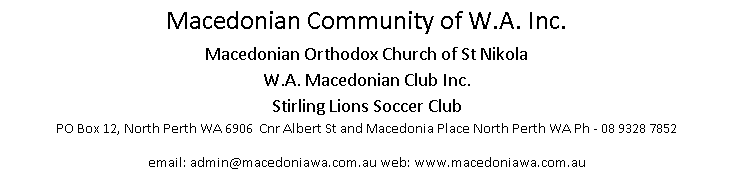 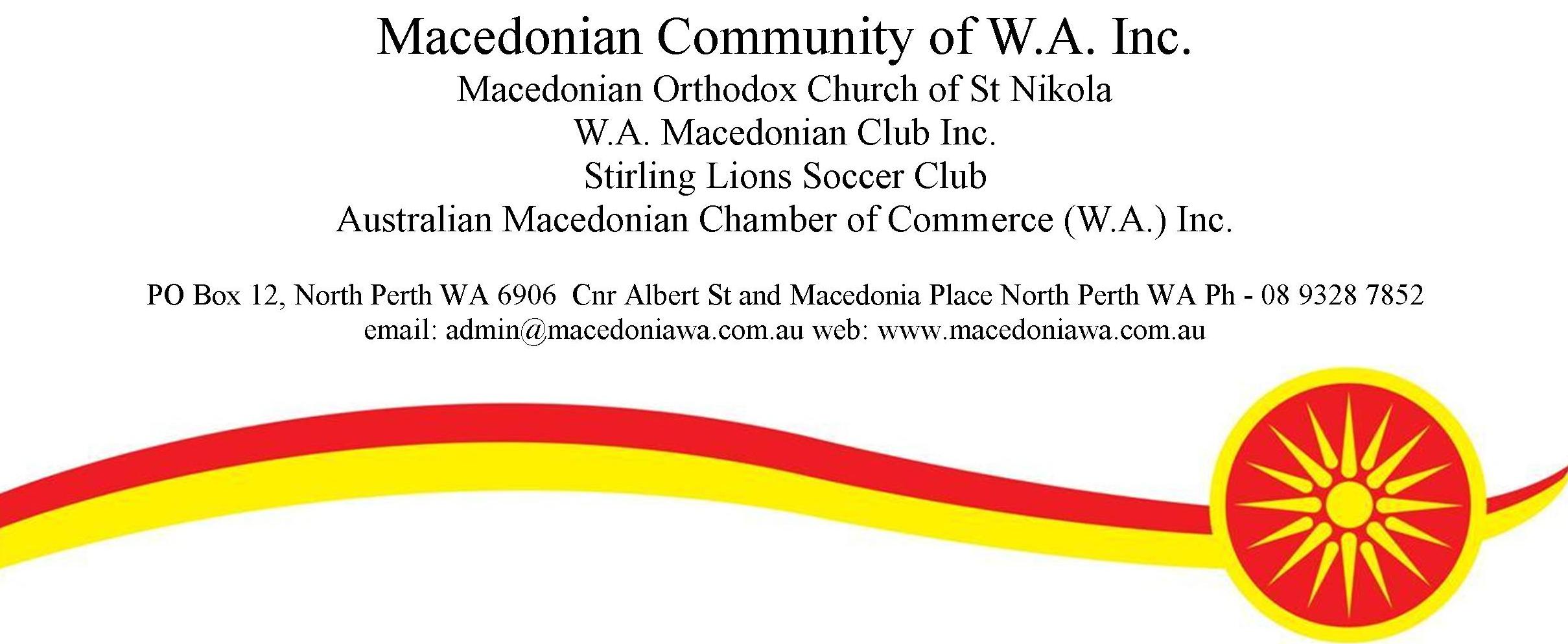 APPLICATION FOR MEMBERSHIPPlease accept my application to become an Ordinary member of the Macedonian Community of W.A. Inc.  If accepted I agree to be bound by the Community’s rules and by-laws.  I submit an annual subscription fee of $50, and a once only nomination fee of $200.Name:	   					Date of Birth:			Birth Town:			Address: 													Spouse Name:					Children:   							Occupation:     												Mobile Phone:	 			Home Phone:				Work Phone:			Email:						Signature:  				Date:   			Contact preferences (tick):  	   Postal Mail	 Mobile	 Email	 Home PhoneAs current financial members, we support the above candidate’s application and consider that they are in every respect eligible and fit for membership of the Macedonian Community of W.A. Inc.Proposer (name in full):							Membership #:  			Signature:								Contact Phone: 			Seconder (name in full):							Membership #:  			Signature:								Contact Phone: 			Post to:	The Secretary, Macedonian Community of W.A. Inc, PO Box 12, North Perth  WA  6906, with cheque payable to “Macedonian Community of WA”Or email to:	admin@macedoniawa.com.au and Electronic Funds Transfer of fees to 
MCWA, BSB 633-000 Account #: 154460760, quoting the reference “New+your Surname”Office Use OnlyDate Received:			Date considered by the Management Committee:		